EtapaŠtart: Štrbské Pleso hotel FIS o 11:00 hod.Cieľ: STIV Čertovica, 52 km26.8.2020Od Hotela FIS po ulici k Vodopádom, po 3 km pod Štrbským Plesom odbočíte doprava a napojíte sa na cestu č.538. Po 7 km v Tatranskej Štrbe odbočíte doprava na cestu 1. tr. č. 72 a prejdete cez Malužinú, Nižnú Bocu, Vyšnú Bocu a pokračujete po 72 do lyžiarskeho strediska Čertovica. Kde penzión STIV sa nachádza naľavo od cesty.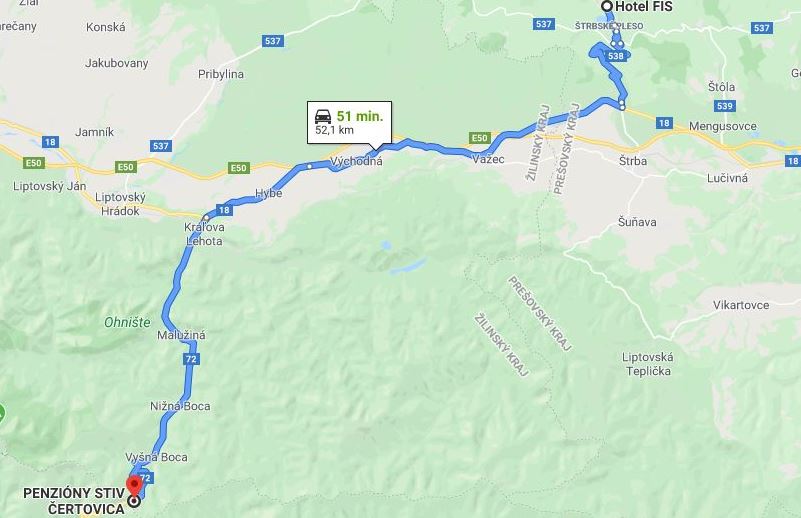 